Информационная поддержка субъектов МСПМеры поддержки бизнеса в условиях распространения новой коронавирусной инфекции:https://aid.corpmsp.ru/Меры Правительства РФ по борьбе с коронавирусной инфекцией и поддержки экономики:http://government.ru/support_measures/Узнайте, какие меры подходят Вам:http://government.ru/support_measures/wizard/?state=wizard&recipient_form=ip&ip=trueИнформация представляемая в соответствии со ст. 19 Федерального закона от 24.07.2007 N 209-ФЗВложения:Информация представляемая в соответствии с пп. 1 п. 2 ст. 19 Федерального закона от 24.07.2007 N 209-ФЗ:«Поддержка малого и среднего бизнеса» на 2019 – 2021 ГОДЫ (файл 3)Итоги реализации целевой программы Краснодарского краяО ходе реализации подпрограмм государственной программы Краснодарского края «Социально-экономическое и инновационное развитие Краснодарского края», координируемых департаментом инвестиций и развития малого и среднего предпринимательства Краснодарского края по итогам текущего и предшествующих годов - информация о реализацииИнформация представляемая в соответствии с пп.6 п.2 ст. 19 Федерального закона от 24.07.2007 №209-ФЗ:Информация об организациях, образующих инфраструктуру поддержки субъектов малого и среднего предпринимательстваИнформация из Единого реестра организаций, образующих инфраструктуру поддержки субъектов малого и среднего предпринимательства с указанием оказываемых мер поддержки Перечень организаций:«Акционерное общество «Федеральная корпорация по развитию малого и среднего предпринимательства» (Корпорация МСП)»Основным видом деятельности Корпорация МСП является оказание субъектам малого и среднего предпринимательства (МСП) поддержки, предусмотренной Федеральным законом от 24.07.2007 №209-ФЗ «О развитии малого и среднего предпринимательства в Российской Федерации» после изменения наименования акционерного общества «Небанковская депозитно-кредитная организация «Агентство кредитных гарантий».109074, г. Москва, Славянская площадь, д.4, стр.18(800)3501010info@corpmsp.ru"Фонд микрофинансирования субъектов малого и среднего предпринимательства Краснодарского края".Основным видом деятельности Фонда является предоставление микрозаймов субъектам малого и среднего предпринимательства и организациям инфраструктуры поддержки субъектов малого и среднего предпринимательства Краснодарского края в сумме до 5 000 000 рублей сроком до 3 лет.350911, город Краснодар, ул. Трамвайная, 2/6, 5 этаж, офис 5098(861)298-08-08 доб. 200info@fmkk.ru"Фонд развития бизнеса Краснодарского края"Основным видом деятельности Фонда является предоставление поручительств субъектам малого и среднего предпринимательства Краснодарского края по банковским кредитам и банковским гарантиям при недостаточности собственного залогового обеспечения. Денежные средства, предоставленные из краевого и федерального бюджетов, являются обеспечением по выдаваемым Фондом поручительствам.350911, город Краснодар, ул. Трамвайная, 2/6, 5 этаж, офис 5058 (861) 992-03-658 (861) 992-03-68«Центр координации поддержки экспортно-ориентированных субъектов малого и среднего предпринимательства Краснодарского края» (Центр координации поддержки экспорта)Основным видом деятельности Центра является информационно-аналитическая, консультационная и организационная поддержка деятельности малого и среднего предпринимательства Краснодарского края в сфере внешнеэкономической деятельности, содействует выходу на иностранные рынки через взаимодействие с ВЭД порталом Минэкономразвития России и систему торгпредств, организует различные обучающие программы, выездные и зарубежные мероприятия, а также координирует региональные программы поддержки малого и среднего предпринимательства в сфере экспорта.350911, г. Краснодар, ул. Трамвайная, 2/6, ТЦ "Меркурий", офис 4078 (861) 231-10-60, 231-10-90kuban.export@mail.ruСоюз «Белореченская Торгово-промышленная палата»
Основным видом деятельности является защита интересов предпринимательского сообщества в органах государственной власти и местного самоуправления.352630, г. Белореченск,ул. Ленина, д.25/18 (86155) 2-65-398 (86155) 2-65-30tppbel@yandex.ru Иные организации:«Центр поддержки предпринимательства Краснодарского края»Основным видом деятельности Центра является информационно-консультационная помощь субъектам малого и среднего предпринимательства Краснодарского края.350014, г, Краснодар, ул. Красная, 578 (861) 992-03-68investkuban@krasnodar.ruГосударственный коворкинг для предпринимателей Место ДействияЦентр координации поддержки экспорта Краснодарского краяФинансовая поддержкаУполномоченный при Президенте РФ по защите прав предпринимателейОсновным направлением является обеспечение гарантий государственной защиты прав и законных интересов субъектов предпринимательской деятельности и соблюдения указанных прав органами государственной власти, органами местного самоуправления и должностными лицами на территории Краснодарского края.350000 г. Краснодар, ул. Карасунская, 608 (861) 200-69-728 (861) 200-69-73bizkk@mail.ru«Многофункциональный центр предоставления государственных и муниципальных услуг Краснодарского края»Осуществляет взаимодействие субъектов МСП с организациями, образующими инфраструктуру поддержки субъектов малого и среднего предпринимательстваУслуги МФЦ350020, г. Краснодар, ул. Коммунаров, д. 276/2352630, г. Белореченск, ул. Красная, д. 468-800-30-23-444mfc@mfc.krasnodar.ruМФЦБелореченская межрайонная прокуратураМежрайонная инспекция ФНС России № 9 по Краснодарскому краюИнформация представляемая в соответствии с пп. 7 п. 2 ст. 19 Федерального закона от 24.07.2007 N 209-ФЗ:	Имущественная поддержка субъектов МСП1. Подбери недвижимость для бизнеса в своем регионе при помощи Портала Бизнес-навигатора МСП 2. Перечень имущества Рязанского сельского поселения предназначенного для предоставления во владение и (или) в пользование на долгосрочной основе субъектам малого и среднего предпринимательства и организациям, образующим инфраструктуру поддержки субъектов малого и среднего предпринимательства:Информация представляемая в соответствии с пп. 8 п. 2 ст. 19 Федерального закона от 24.07.2007 N 209-ФЗ:Начало формыКонец формыИнформация об объявленных конкурсах на оказание финансовой поддержки субъектам малого и среднего предпринимательства и организациям, образующим инфраструктуру поддержки субъектов малого и среднего предпринимательстваВ 2020 году конкурсы на оказание финансовой поддержки субъектам малого и среднего предпринимательства и организациям, образующим инфраструктуру поддержки субъектов малого и среднего предпринимательства, за счет средств бюджета Рязанского сельского поселения Белореченского района проводиться не будут.База правовых решений для субъектов МСП:https://corpmsp.ru/pravovaya-podderzhka/cases/Финансовая поддержка:https://corpmsp.ru/finansovaya-podderzhka/Обеспечение доступа к закупкам крупнейших заказчиков:https://corpmsp.ru/obespechenie-dostupa-k-goszakupkam/Займы представляемые Фондом микрофинансирования субъектов малого и среднего предпринимательства Краснодарского края:http://www.fmkk.ru/types/Маркетинговые исследования по продукции предприятий МСП:http://kubanexport.ru/index.php?p=content&id=46&name=marketingovye-issledovaniya-po-produktsii-predpriyatii-msp&area=1Школа молодого предпринимателя:https://shmp-krd.ru/Общая информацияУсловия отнесения к субъектам малого и среднего предпринимательстваhttps://gorodbelorechensk.ru/podderzhka-malogo-i-srednego-predprinimatel-stva/obshchaya-informatsiya/usloviya-otneseniya-k-subektam-malogo-i-srednego-predprinimatel-stvaЕдиный реестр субъектов малого и среднего предпринимательстваhttps://gorodbelorechensk.ru/podderzhka-malogo-i-srednego-predprinimatel-stva/obshchaya-informatsiya/edinyj-reestr-subektov-malogo-i-srednego-predprinimatel-stvaФайлОписаниеОпубликованоРазмер файла:  Кол-во и классификация субьектов МСП по ВД_на 01.07.2020.xlsx (файл 1)пп. 2 п. 2 ст. 19Социально-экономическое развитие Рязанского сельского поселения.xls (файл 2)пп. 3-5, 9 п. 2 ст. 19Вложения: Вложения: Вложения: Вложения: ФайлОписаниеОпубликованоРазмер файла:Реестр организаций поддержки МСП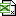 29 КбВложения:Вложения:Вложения:Вложения:ФайлОписаниеОпубликованоРазмер файла:Постановление об утверждении Перечня для субъектов предпринимательства.docx (файл 4)ПостановлениеПриложение_перечень имущества для МСП.xlsx (файл 5)ПереченьВложения:Вложения:Вложения:Вложения:ФайлОписаниеОпубликованоРазмер файла:Материалы Корпорации МСП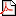 488 Кб